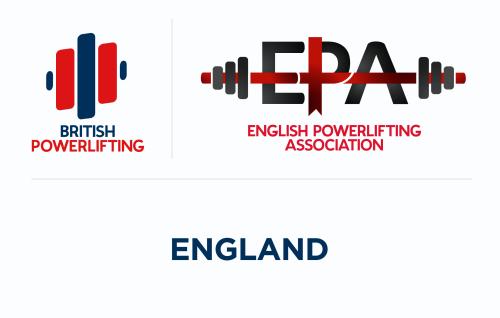 The English Powerlifting Association – Minutes of 2017 Annual General Meeting .The meeting took place in room P8, Thorpe Centre, Gate 4, Moulton College, Northampton 14th January 2018.The meeting opened at 11.10am.Members present – Richard Parker (chairman) Fred Sterry, Bryn Evans, Peter Weiss, Jenny Hunter, Allen Ottolangui, Martin Bass, Joy Nnamani, Paul Marsh, Craig Wilkins, Mick Elender, Charlotte Reynolds, Mark Hughes, Doreen Dowsett, Faye Jordan, Andy Champ, Chris Gladding, Ian Finch, Phil Guise, Louise Sinniah Burr, Emma Rafferty, Kitty Burroughs, Emils Solmonis, Kevin Jane. (25 total, South West, Yorkshire North East not represented) Apologies – Steve Walker, Matthew Parker, Dave Kirkland, Gary Hills.Minutes of previous AGM (8/1/2017) accepted unanimously.Officer Reports- The Chairman, Treasurer and Secretary provided written reports which were accepted. The following issues were discussed-                                                                    A). As the EPA now had additional income from membership rebates Bryn Evans suggested that the association was now in a position to contribute something towards officials expenses when representing England at national and international championships. This was not opposed although no details as to any amounts were agreed.                                              B). The Secretary had suggested that the EPA divisional representatives should meet as a committee more often to discuss relevant issues and to keep all divisions up to date with ongoing changes. Bryn agreed to organise a date and venue for an initial meeting later in the year.   The records officer (Ian Finch) mentioned that any English records set outside of the English national championships must be claimed as soon after the competition as possible. All Records will be updated 4 times a year.Media – Richard Parker informed the meeting that Max out Media and White Light Media will be the designated official photographers at future English competitions.Election of Officers- Due to the death of George Leggett last year the position of president was still vacant, Richard will ask Fred McKenzie if he will take on this position. As there were no resignations or others nominated for election the committee and Divisional representatives remain unchanged.                                                                                                    Divisional representatives: Championship dates- The All England 2018 will be held at Moulton College Sports Centre 26 -28th May. All female lifters will compete on Saturday 26th May, Senior Men on Sunday 27th and Sub Junior, Junior and Masters Men Monday 28th May. Entry forms will be available on the EPA web site early March.                                                                                                           The 2018 Home Nations will be hosted by Scotland, date and venue to follow in due course. The 2019 All England Championships will be run at two separate venues, the Men’s championship to be hosted by the North West division and the Women’s championship to remain at Moulton College, Northampton.                                                                                      The 2019 Commonwealth Powerlifting  championships will be held in Nova Scotia, Canada. Andy Champ (East Midlands) proposed to run a new inter divisional team competition consisting of 6 lifters from each of the 9 divisions. Date, venue and format to follow although the idea was not opposed. Notices of Motion-all notices of motion no longer need to be discussed for approval at the EPA meeting as they are now directly discussed by the British Powerlifting executive committee. Richard Parker shared all of the notices of motion with the meeting that had been discussed at the BP Executive meeting on the 6th January 2018.                                   Some items were raised by more than one division and the meeting debated many of these issues at length, namely how to implement or monitor who is allowed in the designated warm -up areas at national competitions and how if agreement is reached this might be administered.                                                                                                                  Referees/officials expenses were also discussed as there were concerns re the amount paid, whether accommodation should be taken into account and if current referees should receive free BP membership.  The national qualifying standards were also raised as a concern by many divisions and also the current situation re national governing body status. No decisions were made on any of the Notices of Motions presented as these will be voted on at the British Powerlifting AGM (4/3/2018).    Any other Business –                                                                                                                           A). Joy Nnamani asked if there were any qualifying standards for the forthcoming BUCS championships, as there are none she suggested that this should be considered in future to reduce entry numbers. (not really an EPA issue)                                                                             B). Mick Elender –Raised a concern he had re having to deal with unwanted behaviour of non BP members at competitions. It was suggested that stopping the event if necessary might prove useful.                                                                                                                                C). Richard informed the meeting that the recent decision to pay membership rebates of £10 per member to divisions should have been set at £5 per member for Sub junior and junior members in line with their reduced membership fee.                                                                   D). Craig Wilkins reminded members that all divisional competition results need to be sent to James Brincat Smith (North Midlands)                                                                                    Meeting closed at 1.30pmKevin Jane – General SecretaryPositionOfficerPresident*PendingChairmanRichard ParkerGeneral SecretaryKevin JaneTreasurerFred SterryAssistant treasurerDoreen DowsettSponsorship secretaryFred McKenzieChampionship secretaryKevin JaneSelection secretaryKevin JaneMerchandising officerKevin JaneRecords OfficerIan FinchWeb MasterMatthew ParkerDirector for EnglandKevin JaneDIVISIONREPRESENTATIVEEast MidlandsPeter WeissNorth MidlandsDave KirklandSouth MidlandsDean BowringWest MidlandsJaswinder SinghGreater LondonJoy NnamaniNorth WestBryn EvansSouth EastCraig WilkinsSouth WestKevin GreenYorkshire North EastRichard Caine